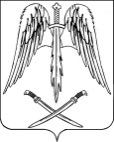 ПОСТАНОВЛЕНИЕАДМИНИСТРАЦИИ АРХАНГЕЛЬСКОГО СЕЛЬСКОГО ПОСЕЛЕНИЯ ТИХОРЕЦКОГО РАЙОНАот 04.08.2017						                                           № 74О порядке обеспечения первичных мер пожарной безопасностив границах населенных пунктов Архангельского сельского поселения Тихорецкого районаВ соответствии с федеральными законами от 06 октября 2003 года                  № 131-ФЗ «Об общих принципах организации самоуправления в Российской Федерации», от 21 декабря 1994 года № 69-ФЗ «О пожарной безопасности», от 22 июля 2008 года № 123-ФЗ «Технический регламент о требованиях пожарной безопасности», Законом Краснодарского края от 31 марта 2000 года № 250-КЗ «О пожарной безопасности в Краснодарском крае», уставом Архангельского сельского поселения Тихорецкого района в целях обеспечения первичных мер пожарной безопасности в границах населенных пунктов  Архангельского сельского поселения Тихорецкого района п о с т а н о в л я ю:1.Утвердить Положение о порядке обеспечения первичных мер пожарной безопасности в границах населенных пунктов Архангельского сельского поселения Тихорецкого района (приложение).2.Назначить специалиста II категории администрации Архангельского сельского поселения Тихорецкого района Болдинову Юлию Владимировну, ответственным за обеспечение необходимых условий для деятельности добровольной пожарной дружины поселения, ответственным за приемку, эксплуатацию, содержание и обеспечение готовности к применению имущества пожарно-технического назначения, находящегося в собственности Архангельского сельского поселения Тихорецкого района.3.Финансово-экономическому отделу администрации  Архангельского сельского поселения Тихорецкого района (Камыхина) предусмотреть финансирование мероприятий на обеспечение первичных мер пожарной безопасности на территории Архангельского сельского поселения Тихорецкого района.4.Общему отделу администрации Архангельского сельского поселения Тихорецкого района (Черемисина) обеспечить размещение настоящего постановления на официальном сайте администрации Архангельского сельского поселения Тихорецкого района в информационно-телекоммуникационной сети «Интернет».5.Контроль за выполнением настоящего постановления оставляю за собой.6.Настоящее постановление вступает в силу со дня его подписания.Исполняющий обязанности главыАрхангельского сельского поселения Тихорецкого района                                                                               Н.АБулатоваПРИЛОЖЕНИЕУТВЕРЖДЕНОпостановлением администрацииАрхангельского сельского поселенияТихорецкого районаот 04.08.2017 № 74ПОЛОЖЕНИЕо порядке обеспечения первичных мер пожарной безопасности в границах населенных пунктов Архангельского сельского поселения Тихорецкого района1.1.Настоящее Положение определяет общие требования по обеспечению первичных мер пожарной безопасности в границах населенных пунктов Архангельского сельского поселения Тихорецкого района.1.2.В соответствии со статьей 1 Федерального закона от 21 декабря                1994 года № 69-ФЗ «О пожарной безопасности» (далее - Федеральный закон) меры пожарной безопасности - действия по обеспечению пожарной безопасности, в том числе по выполнению требований пожарной безопасности;первичные меры пожарной безопасности - реализация принятых в установленном порядке норм и  правил по предотвращению пожаров, спасению людей и имущества от пожаров.1.3.Деятельность по обеспечению первичных мер пожарной безопасности в границах населенных пунктов Архангельского сельского поселения Тихорецкого района осуществляется администрацией Архангельского сельского поселения Тихорецкого района (далее – администрация).1.4.В соответствии со статьей 19 Федерального закона администрация обеспечивает следующие меры пожарной безопасности:создание условий для организации добровольной пожарной охраны, а также для участия граждан в обеспечении первичных мер пожарной безопасности в иных формах;создание в целях пожаротушения условий для забора в любое время года воды из источников наружного водоснабжения, расположенных в сельских населенных пунктах и на прилегающих к ним территориях;оснащение территорий общего пользования первичными средствами тушения пожаров и противопожарным инвентарем;организация и принятие мер по оповещению населения и подразделений Государственной противопожарной службы о пожаре;принятие мер по локализации пожара и спасению людей и имущества до прибытия подразделений Государственной противопожарной службы;включение мероприятий по обеспечению пожарной безопасности в планы, схемы и программы развития территорий поселений и городских округов;оказание содействия органам государственной власти Краснодарского края в информировании населения о мерах пожарной безопасности, в том числе посредством организации и проведения собраний населения;установление особого противопожарного режима в случае повышения пожарной опасности.1.5.Организация мероприятий, направленных на обеспечение первичных мер пожарной безопасности в границах населенных пунктов Архангельского сельского поселения Тихорецкого района, осуществляется уполномоченным должностным лицом администрации, назначаемым распоряжением администрации (далее – Уполномоченное должностное лицо).1.6.Уполномоченное должностное лицо администрации:организует деятельность по обеспечению первичных мер пожарной безопасности, направленную на выполнение требований пожарной безопасности в границах населенных пунктов Архангельского сельского поселения Тихорецкого района;участвует в работе Комиссии по предупреждению и ликвидации чрезвычайных ситуаций и обеспечению пожарной безопасности администрации Архангельского сельского поселения Тихорецкого района (далее - Комиссия);обеспечивает выполнение решений Комиссии, вносит предложения по вопросам, планируемым к рассмотрению на заседании Комиссии;организует в порядке, установленном законодательством, обучение сотрудников администрации Архангельского сельского поселения Тихорецкого района мерам пожарной безопасности;организует и проводит противопожарную пропаганду среди населения Архангельского сельского поселения Тихорецкого района.1.7.Администрация, уполномоченное должностное лицо обеспечивают выполнение следующих социально значимых работ по обеспечению первичных мер пожарной безопасности на территории Архангельского сельского поселения Тихорецкого района:проведение разъяснительной работы среди населения Архангельского сельского поселения Тихорецкого района с целью соблюдения противопожарного режима;проведение противопожарной пропаганды;организация дежурства и патрулирования в пожароопасный период, при введении особого пожароопасного режима, на пожароопасных объектах, при проведении пожароопасных работ;проверка наличия и осмотр состояния источников наружного противопожарного водоснабжения, мест хранения первичных средств пожаротушения;организация своевременной очистки территорий населенных пунктов в пределах противопожарных расстояний между зданиями, сооружениями и открытыми складами, а также участков, прилегающих к жилым домам, дачным и иным постройкам, от горючих отходов, мусора, тары, опавших листьев, сухой травы;организация очистки зимой от снега и льда дорог, проездов и подъездов к зданиям, сооружениям и водоисточникам, используемым для целей пожаротушения;обеспечение вызова подразделений Государственной противопожарной службы в случае возникновения пожара и принятие немедленных мер к спасению людей и имущества от пожара;осуществление контроля за исправным состоянием первичных средств пожаротушения, иного имущества пожарно-технического назначения, используемого в установленном порядке в деятельности добровольной пожарной дружины, и готовностью их к применению;осуществление контроля за соблюдением в населенных пунктах Архангельского сельского поселения Тихорецкого района противопожарного режима.1.8.Организация на территории Архангельского сельского поселения Тихорецкого района добровольной пожарной охраны осуществляется в порядке, установленном постановлением администрации Архангельского сельского поселения Тихорецкого района от 4 августа 2017 года № 73 «О добровольной пожарной дружине на территории Архангельского сельского поселения Тихорецкого района».1.9.Перечень первичных средств тушения пожаров и противопожарного инвентаря устанавливаются распоряжением администрации Архангельского сельского поселения Тихорецкого района.1.10.За неисполнение, ненадлежащее исполнение настоящего Положения администрация, должностные лица администрации, Уполномоченное должностное лицо и иные лица, обеспечивающие выполнение первичных мер пожарной безопасности, несут ответственность в соответствии с законодательством Российской Федерации.Начальник общего отдела администрации Архангельского сельского поселения Тихорецкого района			                                                А.В.Черемисина